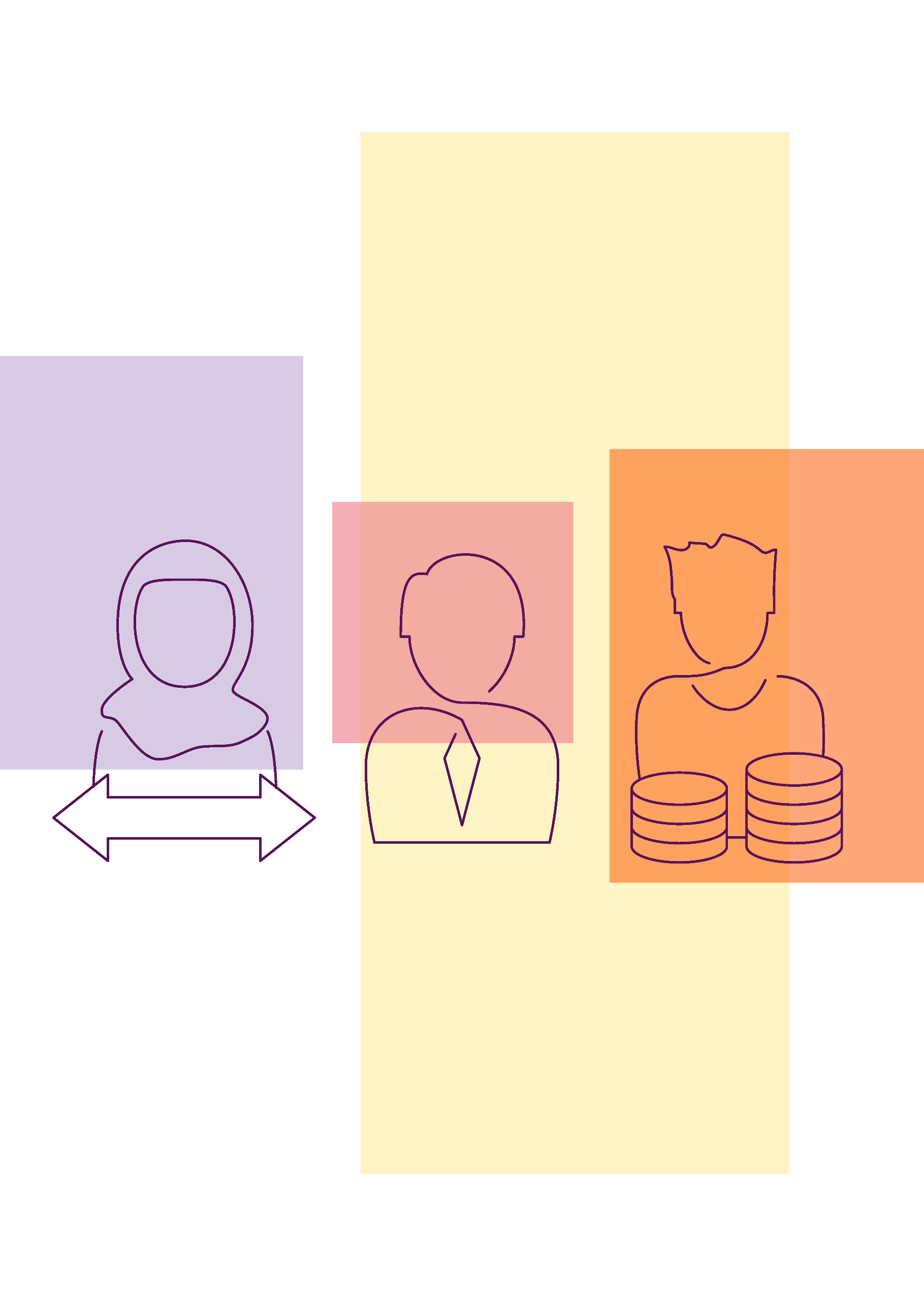 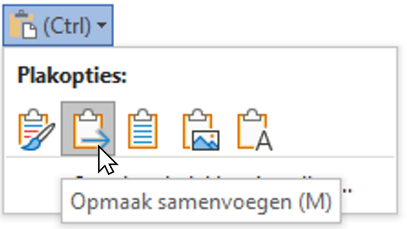 VoorwoordHet schoolbestuur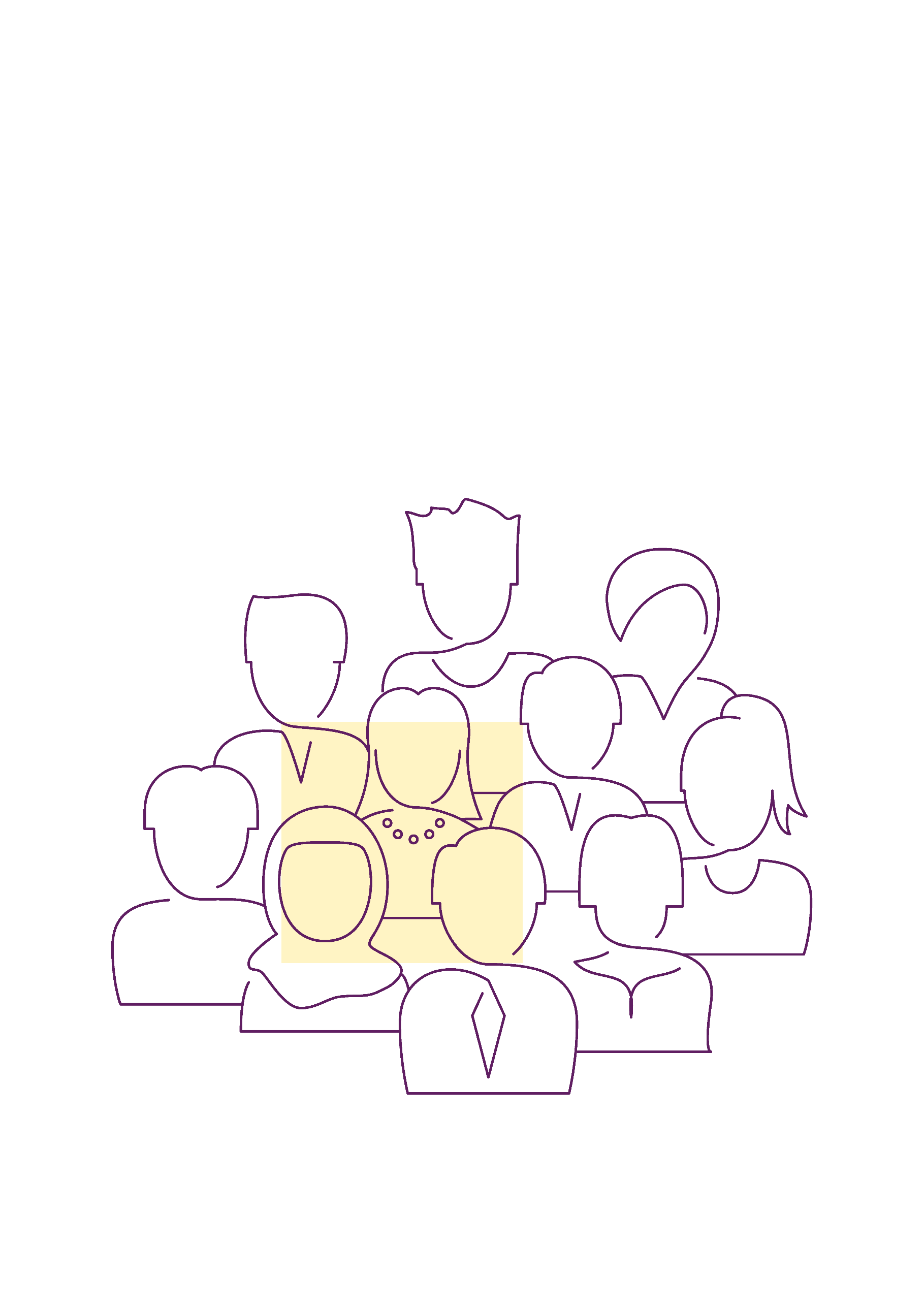 ProfielMissie, visie en kernactiviteitenStrategisch beleidsplanVerwijzing Toegankelijkheid & toelatingOrganisatieContactgegevensNaam: Bestuursnummer: Adres: Telefoonnummer: E-mail: Website: BestuurScholenVerwijzing Hyperlink: scholenopdekaart.nl (deze regel verwijderen als je de hyperlink alleen voor eigen referentie gebruikt)OrganisatiestructuurDe (gemeenschappelijke) medezeggenschapVerwijzing Horizontale dialoog en verbonden partijenHyperlink: samenwerkingsverbandenopdekaart.nl (deze regel verwijderen als je de hyperlink alleen voor eigen referentie gebruikt)KlachtenbehandelingVerwijzing Juridische structuurGovernanceFunctiescheidingHyperlink: Code Goed Bestuur (per 1/1/21) | PO-Raad (poraad.nl) (deze regel verwijderen als je de hyperlink alleen voor eigen referentie gebruikt)Code Goed BestuurHyperlink: Code Goed Bestuur (per 1/1/21) | PO-Raad (poraad.nl) (deze regel verwijderen als je de hyperlink alleen voor eigen referentie gebruikt)Verwijzing Verantwoording van het beleid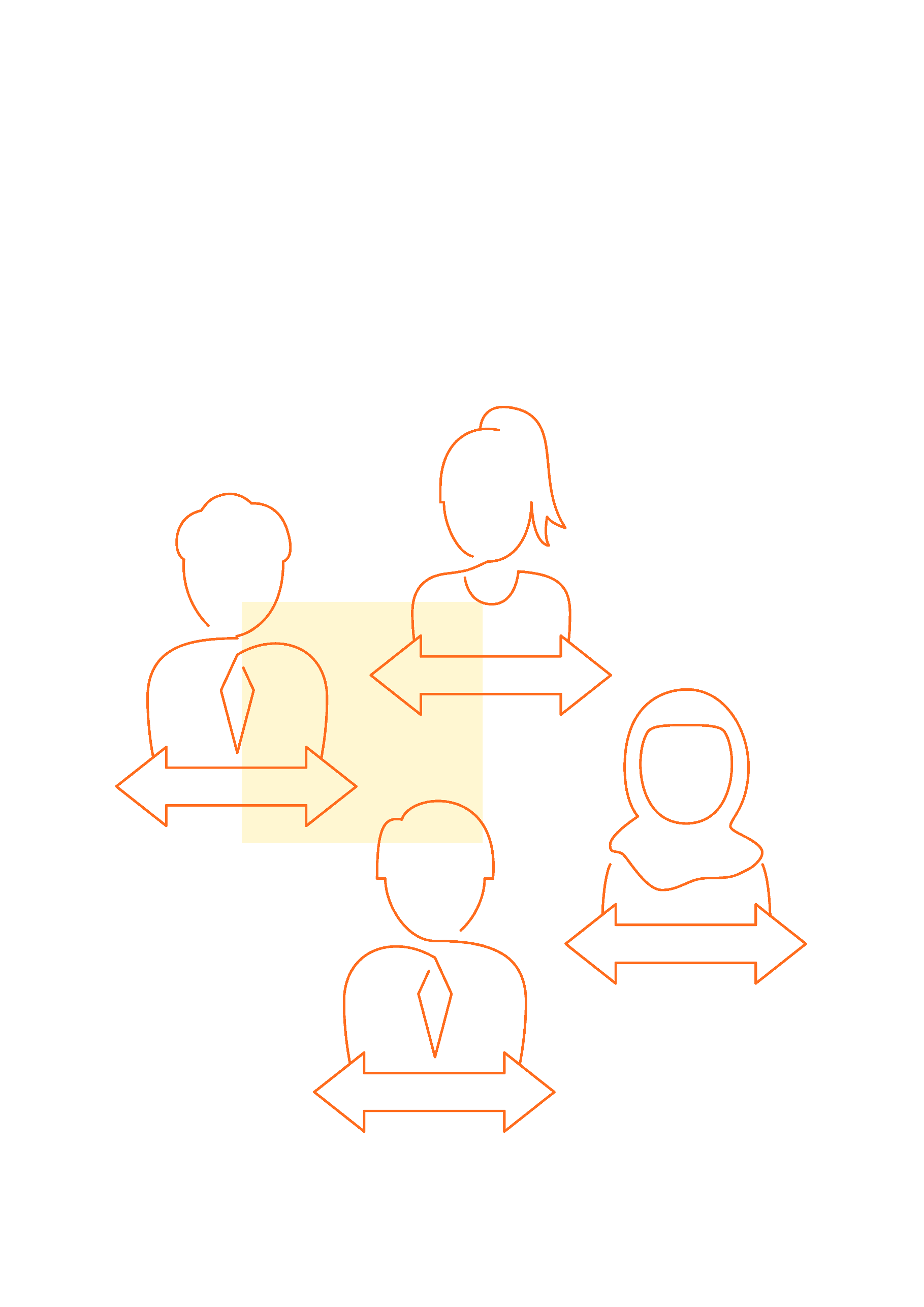 Onderwijs & KwaliteitOnderwijskwaliteit en kwaliteitszorgHyperlink: www. poraad.nl/themas/onderwijskwaliteit/regie-op-onderwijskwaliteit (deze regel verwijderen als je de hyperlink alleen voor eigen referentie gebruikt)Verwijzing Doelen en resultatenOverige ontwikkelingenToekomstige ontwikkelingenOnderwijsresultatenVerwijzing Hyperlink: scholenopdekaart.nl. (deze regel verwijderen als je de hyperlink alleen voor eigen referentie gebruikt)InternationaliseringOnderzoekInspectieVerwijzing VisitatieVerwijzing Passend onderwijsPersoneel & Professionalisering Doelen en resultatenToekomstige ontwikkelingenZaken in het afgelopen jaar met personele betekenisUitkeringen na ontslagAanpak werkdrukHyperlink: www.poraad.nl/nieuws-en-achtergronden/hoe-werkt-de-verantwoording-over-de-werkdrukmiddelen (deze regel verwijderen als je de hyperlink alleen voor eigen referentie gebruikt)Strategisch personeelsbeleidHuisvesting & Facilitaire zakenDoelen en resultatenToekomstige ontwikkelingenDuurzaamheid & maatschappelijk verantwoord ondernemenFinancieel beleidDoelen en resultatenOpstellen meerjarenbegrotingToekomstige ontwikkelingenInvesteringsbeleidTreasuryVerwijzing Nationaal Programma OnderwijsHyperlinks: www.nponderwijs.nl, Verantwoording Nationaal Programma Onderwijs, zó pak je dat aan (deze regel verwijderen als je de hyperlinks alleen voor eigen referentie gebruikt)Allocatie van middelenOnderwijsachterstandenmiddelenPrestatieboxContinuïteitsparagraafDe volgende onderdelen uit de continuïteitsparagraaf zijn opgenomen in de verantwoording op het financieel beleid:Prognose voor medewerkers en leerlingen in hoofdstuk 3.1Meerjarenbegroting in hoofdstuk 3.2De rapportage van het toezichthoudend orgaan is opgenomen in het verslag intern toezicht. Intern risicobeheersingssysteemBelangrijkste risico’s en onzekerhedenVerwijzing Verantwoording van de financiën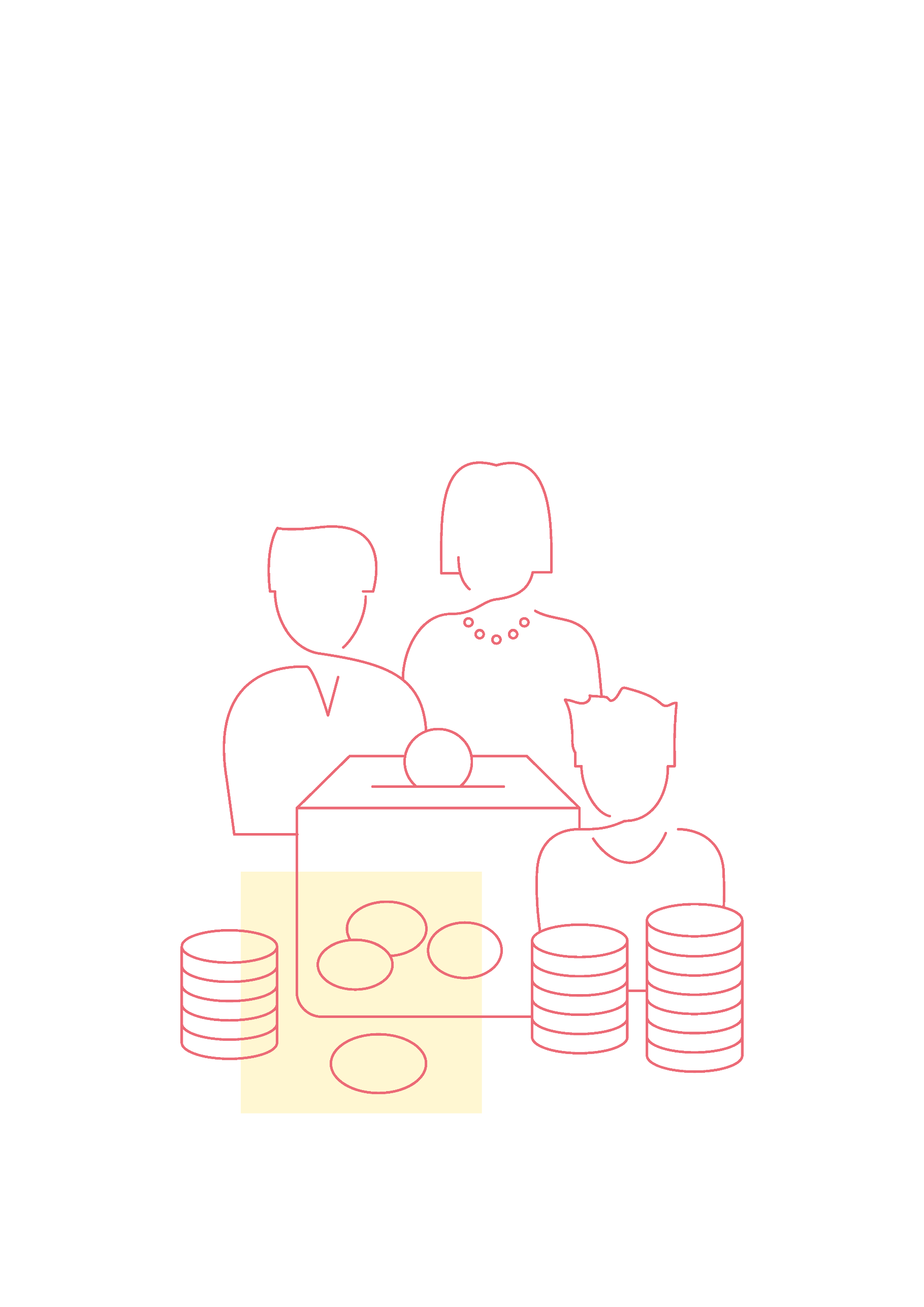 Ontwikkelingen in meerjarig perspectiefLeerlingenFTEStaat van baten en lasten en balansStaat van baten en lastenBalans in meerjarig perspectiefFinanciële positieKengetallen* is optioneel Hyperlink: benchmarkpovo.nl (deze regel verwijderen als je de hyperlink alleen voor eigen referentie gebruikt)Verwijzing Toelichting op de financiële positieVerslag intern toezichtVoor een uitgebreidere toelichting op de inhoud van het verslag intern toezicht zie https://vtoi-nvtk.nl.Samenstelling intern toezichtVergoedingsregelingToewijzing accountantHoe het toezicht is vormgegevenToelichting op gegeven adviezen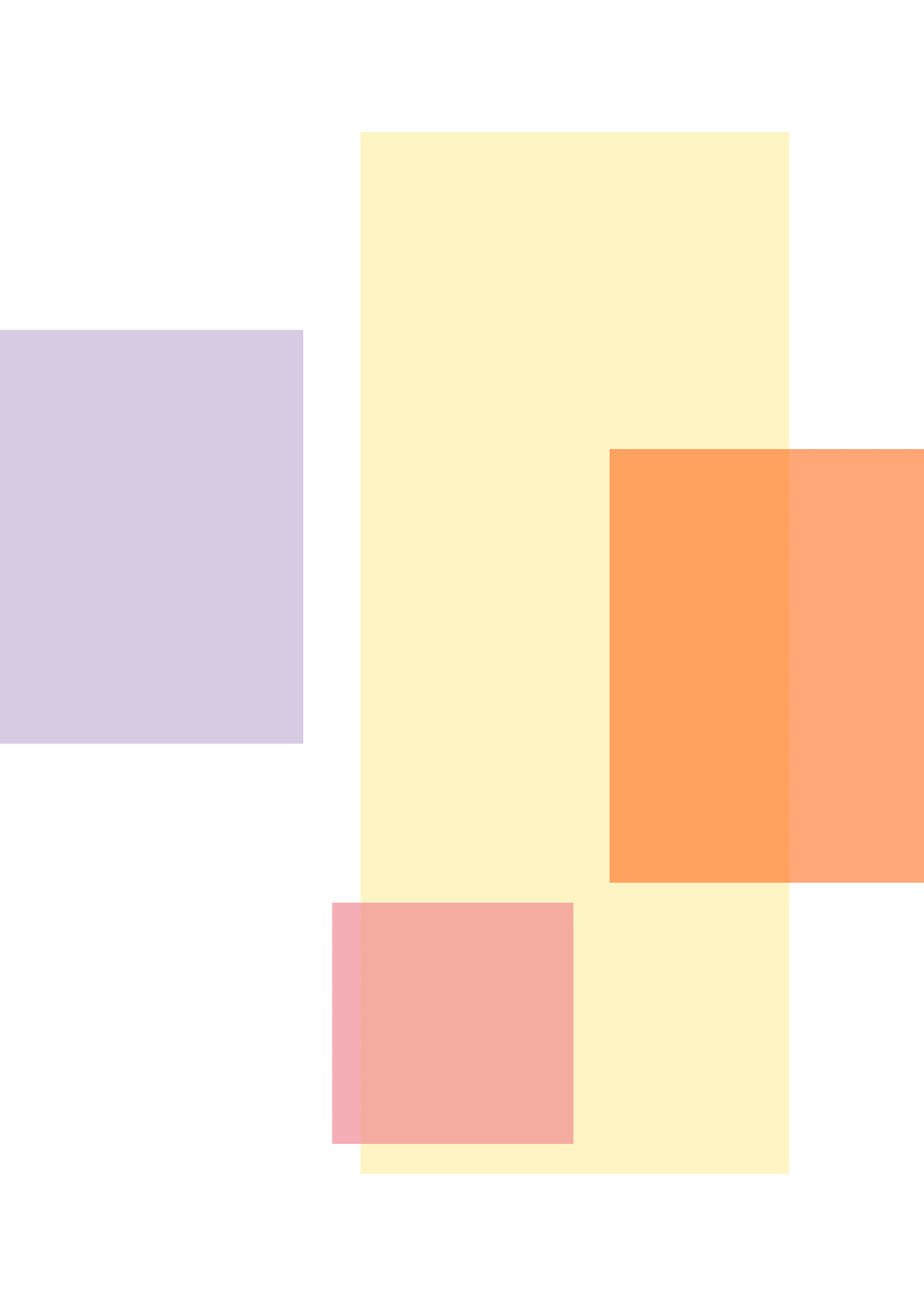 NaamFunctieNevenfuncties betaald / onbetaaldAandachtsgebied en / of commissiesNaam schoolWebsite schoolOrganisatie of groepBeknopte omschrijving van de (horizontale) dialoog of samenwerking en de ontwikkelingen hierinVorig jaar
(T-1)Verslagjaar
(T)T+1T+2T+3Aantal leerlingenAantal FTEVorig jaar
(T-1)Verslagjaar
(T)T+1T+2T+3Bestuur / managementOnderwijzend personeelOndersteunend personeelTotaal(T-1)Begroting verslagjaar (T)Realisatie verslagjaar (T)T+1T+2T+3Verschil verslagjaar t.o.v. begrotingVerschil verslagjaar t.o.v. vorig jaarBATENBATENBATENBATENBATENBATENBATENRijksbijdragenOverige overheidsbijdragen en subsidiesBaten werk in opdracht van derdenOverige batenTOTAAL BATENLASTENLASTENLASTENLASTENLASTENLASTENLASTENPersoneelslastenAfschrijvingenHuisvestingslastenOverige lastenTOTAAL LASTENSALDOSALDOSALDOSALDOSALDOSALDOSALDOSaldo baten en lastenSaldo financiële baten en lastenSaldo buitengewone baten en lastenTOTAAL RESULTAATRealisatie vorig jaar (T-1)Realisatie verslagjaar (T)Begroting T+1Begroting T+2Begroting T+3ACTIVAACTIVAACTIVAACTIVAACTIVAACTIVAVASTE ACITVAImmateriële vaste activaMateriële vaste activaFinanciële vaste activaTotaal vaste activaVLOTTENDE ACTIVAVoorradenVorderingenKortlopende effectenLiquide middelenTotaal vlottende activaTOTAAL ACTIVAPASSIVAPASSIVAPASSIVAPASSIVAPASSIVAPASSIVAEIGEN VERMOGENAlgemene reserveBestemmingsreservesOverige reserves en fondsenTotaal eigen vermogenVOORZIENINGENLANGLOPENDE SCHULDENKORTLOPENDE SCHULDENTOTAAL PASSIVAKengetalRealisatie Vorig jaar (T-1)Realisatie Verslagjaar (T)Begroting T+1Begroting T+2Begroting T+3SignaleringswaardeSolvabiliteit(Eigen vermogen + voorzieningen)/ BalanstotaalOndergrens: < 0,3WeerstandsvermogenEigen vermogen / totale baten (incl. financiële baten)Ondergrens: < 0,05LiquiditeitVlottende activa / Kortlopende schuldenOndergrens: 1.5 (bij totale baten onder €3 mln), 1.0 (bij totale baten tussen €3 mln en €12 mln), 0,75 (bij totale baten boven €12 mln)RentabiliteitResultaat / totale baten (incl. financiële baten) * 100%Afhankelijk van de financiële positieReservepositie(o.b.v. signaleringswaarde OCW) (Feitelijk publiek eigen vermogen-/- Signaleringswaarde publiekeigen vermogen ) / totale baten****Bovengrens: > 0NaamFunctieNevenfuncties betaald / onbetaaldAandachtsgebied en / of commissies*